1. mája 2018 o 16,30 hod.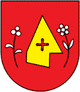 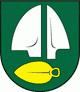 KRIŽOVANY nad DUDVÁHOM - SILADICE Vážení športoví priatelia,dovoľte mi, aby som vás v mene výboru Telovýchovnej jednoty Družstevník Siladice pozval na majstrovský futbalový zápas MEVASPORT Oblastných majstrovstiev na súperovom trávniku v jarnej časti ročníka 2017/2018.Naši hráči odchádzajú odohrať svoj zápas s OŠK Križovany nad Dudváhom.V minulom kole naši futbalisti zvíťazili na súperovom ihrisku s Dechticami 5:2, keď naše góly vstrelili 3x Adam Horváth a po jednom Marek Ertl a Matej Máťaš. Mužstvo z Križovian  hralo doma s Majcichovom a prehrali 0:2. V súčasnosti je domáce mužstvo na 7. mieste so ziskom 33 bodov, náš súper je na 16. mieste so ziskom 13 bodov.Naši muži nastúpia pravdepodobne v tejto zostave :Dúcky, Trnovec, Gábor, Rau, Horváth, Sekereš O., Lančarič F.,   Mesároš, Beránek M., Maťaš, Ertl . Na striedanie sú pripravení Varga, Jakubec, Fančovič, Kupec, Sekereš J., Fančo S. a Benovic. Tréner mužstva je Daniel Rau. Zápas povedie ako hlavný rozhodca Peter KolenaNa čiarach mu asistuje pán František GabrielPrajeme vám príjemný športový zážitok v duchu fair play.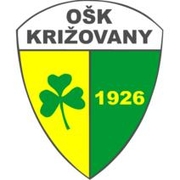 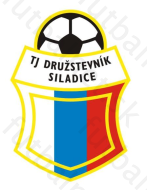 Tabuľka 6. ligy11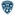 TJ Družstevník Horná Krupá21154251:34922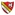 TJ Družstevník Zvončín21154257:264933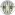 TJ Družstevník Špačince21134463:344344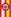 OŠK Zavar22123759:383955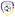 TJ Družstevník Voderady22107543:373766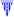 OFK Majcichov22106644:363677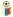 TJ Družstevník Siladice21103864:493388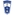 TJ Slovan Červeník2285961:472999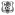 MTK Leopoldov21831030:58271010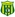 ŠK Slávia Zeleneč21821132:42261111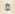 OFK - Drahovce22731231:48241212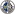 OŠK Dolná Krupá20641041:45221313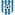 ŠK Cífer 192921631232:52211414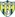 FK Krakovany22551234:48201515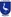 TJ Družstevník Dechtice22421634:75141616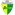 OŠK Križovany nad Dudváhom21341422:60131717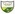 TJ Slovan Veľké Orvište(odstúpené)00000:001818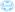 TJ Slovan Koplotovce(odstúpené)00000:00